Formularz zgłoszeniowy do
Ogólnopolskich Mistrzostw w Minisiatkówce im. Marka Kisiela o Puchar KINDER Joy of moving 2021
Gliwice 26-28 sierpnia 2021W przypadku zgłoszeń kilku drużyn dla każdej wymagany jest osobny formularz.Nazwa drużyny UKS/SZKOŁA/KLUBWojewództwoTyp rozgrywek (podkreśl)
„Dwójki” 	2x2
„Trójki” 		3x3
„Czwórki”	4x4Imienna lista zawodników/ zawodniczek:Opiekun ……………………………………………………………… 
Telefon kontaktowy……………......................
E-mail: ……………………………..................................										………………………………								Podpis Trenera / Opiekuna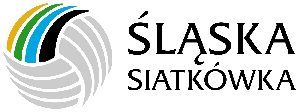 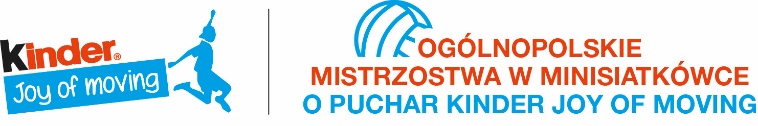 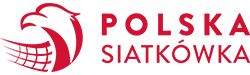 LpImię i nazwiskoRok urodzeniaRozmiar koszulki(wstaw w kolumnie) XS, S, M, L  lub  XL